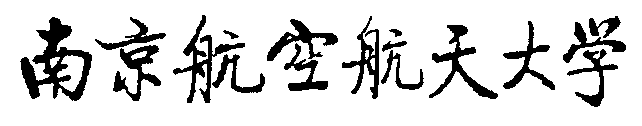 延长学习时间学年考核表姓名学号现班级学院国际教育学院国际教育学院联系电话联系电话专业延长学习时间申请日期延长学习时间考核对应条款《南京航空航天大学来华留学本科生学籍管理办法》第二十七条：延长学习时间结束时按个人学习计划进行考核，取得学分数须达到个人学习计划学分的70%，否则予以退学。《南京航空航天大学来华留学本科生学籍管理办法》第二十七条：延长学习时间结束时按个人学习计划进行考核，取得学分数须达到个人学习计划学分的70%，否则予以退学。《南京航空航天大学来华留学本科生学籍管理办法》第二十七条：延长学习时间结束时按个人学习计划进行考核，取得学分数须达到个人学习计划学分的70%，否则予以退学。《南京航空航天大学来华留学本科生学籍管理办法》第二十七条：延长学习时间结束时按个人学习计划进行考核，取得学分数须达到个人学习计划学分的70%，否则予以退学。《南京航空航天大学来华留学本科生学籍管理办法》第二十七条：延长学习时间结束时按个人学习计划进行考核，取得学分数须达到个人学习计划学分的70%，否则予以退学。考核情况延长学年学习情况：1．计划学分    ；2．获得学分    ；占计划学分比例  %考核结论：学年获得学分占计划学分比例□大于等于70%  □小于70%辅导员签名：          年    月   日延长学年学习情况：1．计划学分    ；2．获得学分    ；占计划学分比例  %考核结论：学年获得学分占计划学分比例□大于等于70%  □小于70%辅导员签名：          年    月   日延长学年学习情况：1．计划学分    ；2．获得学分    ；占计划学分比例  %考核结论：学年获得学分占计划学分比例□大于等于70%  □小于70%辅导员签名：          年    月   日延长学年学习情况：1．计划学分    ；2．获得学分    ；占计划学分比例  %考核结论：学年获得学分占计划学分比例□大于等于70%  □小于70%辅导员签名：          年    月   日延长学年学习情况：1．计划学分    ；2．获得学分    ；占计划学分比例  %考核结论：学年获得学分占计划学分比例□大于等于70%  □小于70%辅导员签名：          年    月   日（考核学年获得学分占计划学分比例小于70%填写以下内容）（考核学年获得学分占计划学分比例小于70%填写以下内容）（考核学年获得学分占计划学分比例小于70%填写以下内容）（考核学年获得学分占计划学分比例小于70%填写以下内容）（考核学年获得学分占计划学分比例小于70%填写以下内容）（考核学年获得学分占计划学分比例小于70%填写以下内容）学院意见已告知学生本人及家长，经沟通，处理意见如下：□学生申请退学试读   □学生申请退学教学院长签名：               （公章）党委副书记签名：                                     年    月   日已告知学生本人及家长，经沟通，处理意见如下：□学生申请退学试读   □学生申请退学教学院长签名：               （公章）党委副书记签名：                                     年    月   日已告知学生本人及家长，经沟通，处理意见如下：□学生申请退学试读   □学生申请退学教学院长签名：               （公章）党委副书记签名：                                     年    月   日已告知学生本人及家长，经沟通，处理意见如下：□学生申请退学试读   □学生申请退学教学院长签名：               （公章）党委副书记签名：                                     年    月   日已告知学生本人及家长，经沟通，处理意见如下：□学生申请退学试读   □学生申请退学教学院长签名：               （公章）党委副书记签名：                                     年    月   日教务处意见       负责人签名：               （公章）                                    年    月   日       负责人签名：               （公章）                                    年    月   日       负责人签名：               （公章）                                    年    月   日       负责人签名：               （公章）                                    年    月   日       负责人签名：               （公章）                                    年    月   日